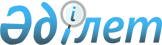 О внесении дополнений в Указ Президента Республики Казахстан, имеющий силу Закона, "О хозяйственных товариществах" по вопросу подготовки и проведения общего собрания акционеров инвестиционных приватизационных фондовЗакон Республики Казахстан от 14 июля 1997 г. N 159-I

      Внести в Указ Президента Республики Казахстан, имеющий силу Закона, от 2 мая 1995 г. N 2255 U952255_ "О хозяйственных товариществах" (Ведомости Верховного Совета Республики Казахстан, 1995 г., N 7, ст.49; N 15-16, ст.109; Ведомости Парламента Республики Казахстан, 1996 г., N 14, ст.274; N 19, ст.370) следующие дополнения: 

      в статью 65: 

      1) абзац десятый пункта 1 дополнить словами "за исключением решений общих собраний акционеров инвестиционных приватизационных фондов, принимаемых не менее чем двумя третями голосов от числа принявших участие в голосовании акционеров или их уполномоченных представителей."; 

      2) абзац второй пункта 4 после слов "по обыкновенным акциям" дополнить словами "за исключением акционеров инвестиционных приватизационных фондов,"; 

      3) абзац первый пункта 5 после слов "60 процентов голосов" дополнить словами "за исключением общих собраний акционеров инвестиционных приватизационных фондов, признающихся правомочными при любом количестве принявших участие в голосовании акционеров."; 

      4) дополнить пунктом 6 следующего содержания: 

      "6. Голосование на общем собрании акционеров инвестиционного приватизационного фонда проводится в форме заочного или смешанного (очного с дополнением заочного) голосования путем рассылки (раздачи) бюллетеней для заочного голосования, их заполнения акционерами или их законными представителями и направления в адрес инвестиционногоприватизационного фонда.     Порядок проведения заочного и смешанного голосованияопределяется Правительством Республики Казахстан".      ПрезидентРеспублики Казахстан
					© 2012. РГП на ПХВ «Институт законодательства и правовой информации Республики Казахстан» Министерства юстиции Республики Казахстан
				